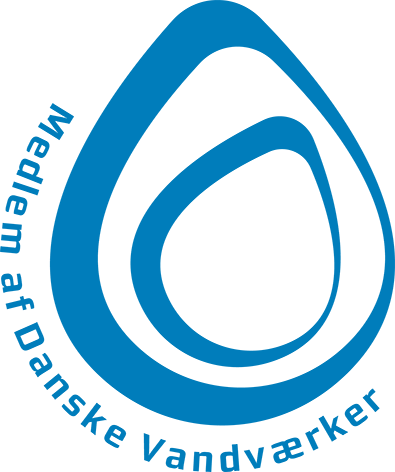 Strategi- og udviklingsplanXX Vandværk20XX-20XX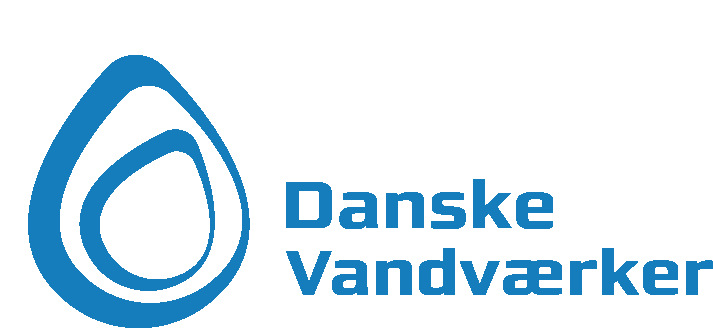 BaggrundIndledende tekst Kan for eksempel være en beskrivelse af forsyningsområdet, eksistensgrundlaget for vandforsyningen (lovgivningen) og at vandværket indvinder vand på en miljørigtig måde efter tidssvarende metoder med fokus på økonomi.Strategi- og udviklingsplanen er godkendt af bestyrelsen i XX Vandværk den XX.XX 20XX.Vandforsyningens vision, målsætning og værdierVisionBeskriv for eksempel at vandværket forsyner i overensstemmelse med gældende lovgivning (vandforsyningslov og vandværkets regulativ), har fokus på bæredygtighed i alle led, går op i forsyningssikkerhed og lever op til lovkrav, leverer vand til en lav pris og af en god kvalitet.MålsætningEKSEMPEL Vi vil levere rent vand i rigelig mængde nu og i fremtiden med en stabil forsyning. Desuden vil vi altid tænke miljø ind i det, vi gør, samt have en velfungerende organisation og et godt forhold til andelshaverne.VærdierBeskriv – evt. som punktopstilling, kan for eksempel være tillid og troværdighed, åbenhed og ansvarlighed.StrategiStrategiplanen for XX Vandværk beskriver, hvad der skal til for at efterleve målsætningen og understøtte værdierne. Planen skal desuden sikre, at vandforsyningens bestyrelse og personale har en fælles forståelse af mål og midler.Strategien har forskellige indsatsområder, som hver især har nogle definerede mål samt nogle midler til at opnå målene. Strategiplanen løber over XX år og skal ajourføres én gang om året.IndsatsområderEKSEMPELI det følgende bliver vandværkets strategiske indsatsområder uddybet og gennemgået. Hvert indsatsområde har forskellige mål, som skal realiseres inden for strategiplanens løbeperiode. Under ”midler” uddybes det kort, hvordan det enkelte mål skal opnås.  BEMÆRK!!Indsatsområderne kan tilpasses, så de passer til jeres vandværk og situation.Alle beskrevne mål og midler er eksempler og kan tilpasses, så det passer til jeres situation.ØkonomiUddybning af indsatsområde For eksempel om vandværkets økonomiske principper, lovkrav, underlagt økonomiske rammer eller ej, hvile-i-sig-selv-princip, opfylder målene for vandkvalitet, forsyningssikkerhed og spildprocent.InvesteringsbehovUddybning af indsatsområde For eksempel at vandværkets aktiver skal holdes i en god stand og rumme faciliteter, der er nødvendige for en moderne vandværksdrift. Oplist vandværkets aktiver og planer for investeringer.PersonaleUddybning af indsatsområde For eksempel at medarbejderne er grundstenen for at opfylde vandværkets formål. Fokus på tryghed i ansættelsen og et godt arbejdsmiljø. Ønsker at medarbejderne skal være opdateret med nyeste viden = fokus på efteruddannelse/erfaringsudveksling med andre vandværker.  KommunikationUddybning af indsatsområde For eksempel at andelshavernes tillid fremmes ved, at de har adgang til relevant information om f.eks. vandets kvalitet, bestyrelsesreferater og driftsmeddelelser på hjemmesiden samt nytteværdien i at have kanaler til at kunne kommunikere hurtige beskeder til forbrugerne og fortælle de gode historier om drikkevandet. Udvikling/SamarbejdeUddybning af indsatsområde For eksempel at bidrage til samarbejde og udvikling ved at tage aktiv del i kommunens vandråd og være opsøgende på relevante samarbejdsområder med naboforsyninger. ITUddybning af indsatsområde For eksempel at it er nødvendig for at opfylde vandværkets formål, at vandværkets it-systemer er opdaterede i forhold til behov og krav, og at medarbejdere er uddannet i at benytte den relevante it samt at skal udarbejdes en it-beredskabsplan. ForsyningssikkerhedUddybning af indsatsområde For eksempel at der er fokus på, at der er vand i tilpas mængde i en god kvalitet.   Vandressource og kildepladsUddybning af indsatsområde For eksempel at der ligger planer for indvindingstilladelser, opmærksomhed på at sikre vandværkets boringer og opmærksomhed på nye muligheder for etablering af kildeplads og/eller boringer.VandspildUddybning af indsatsområde For eksempel at der i en periode arbejdes med fokus på lækager, hvordan man kan finde frem til det, og hvordan antallet nedbringes. Strafafgift til staten ved vandspild på over 10 %.Grundvandssikring/indsatsplanUddybning af indsatsområde For eksempel at indgå i samarbejde omkring udarbejdelse af kommunale indsats- og vandhandleplaner og være proaktiv, når der i lokalområdet snakkes om sikring af vandressourcer.   VandkvalitetUddybning af indsatsområde For eksempel at der er fokus på løbende at sikre, at der kommer rent vand ud af hanen, kvalitetsstyring og DDS. MålMidlerOverholde indtægtsrammeLøbende opfølgning på økonomien.…MålMidlerEffektivisere driften i henhold til lovkravUdarbejd langtidsplan for renovering af kildepladser og udbygning og renovering af ledningsnet.Investeringer på XX kr. pr. årRealistisk plan for investeringer indenfor strategiplanens levetid.Reducere energiforbruget med XX %Fokus på energiforbrug ved indkøb af f.eks. nye pumper, maskiner og anlæg.…MålMidlerTiltrække kvalificerede medarbejdereTilbyde gode arbejdsvilkår med fokus på tryghed og sikkerhed på arbejdspladsen, efteruddannelse.Fastholde medarbejdereFastholde princippet om tryghed i ansættelsen.…MålMidlerInformere andelshaverne gennem nyhedsbreveFinde en måde hvorpå man rammer bredest samt lægge en plan for ansvar for indhold og udsendelse.Mulighed for at abonnere på driftsmeddelelserAfsøge markedet for firmaer der tilbyder en service til at sende sms’er/e-mails.Plan for brug af sociale medierAfsøge markedet og se hvad andre gør og herefter vurdere nytteværdien ved at benytte sociale medier som kommunikationskanal.…MålMidlerPlan for samarbejde med naboforsyningLøbende kigge på muligheden for at indgå samarbejde på relevante områder (f.eks. indkøbsaftaler, nødforsyning).…MålMidlerIndkøb af nyt program til ledningsregistrering (GIS)Afsøge markedet, afdække konsekvensen for andelshaveren og afsætte XX kr. på budget.Udarbejde it-beredskabsplanUndersøge hvad andre gør og gennemgå vandværkets it-systemer med henblik på it-sikkerhed og eventuelle sikkerhedsbrists.SRO-anlæg er opdateretUndersøge hos leverandør om der er findes opdateringer til systemerne.…MålMidlerForbedre forsyningssikkerheden i forhold til oppetidObservere, registrere, reagere og udbedre ved hændelser.Sikre beredskab ved drikkevandsforureningOpdater årligt vandværkets beredskabsplan.…MålMidlerSikre eksisterende vandindvindingLøbende følge vandstand og analyser på boringer.…MålMidlerLedningsnet er fremtidssikretUdarbejde plan for ledningsrenovering i strategiplanens levetid med udgangspunkt i brudfrekvens og alder på ledninger.Nedbringe vandspild med XX %Øget fokus f.eks. ved at afsætte penge til ledningsrenovering i et bestemt område.…MålMidlerEt overblik over grundvandsforhold og konsekvenser af indsatsplanerProaktivt følge kommunens arbejde med vandhandleplan og indsatsplaner.…MålMidlerDrikkevandsprøver overholder lovkravFokus på overvågning af drikkevandskvaliteten. Huske at udtage prøver for at opnå viden om drikkevandets kvalitet.…